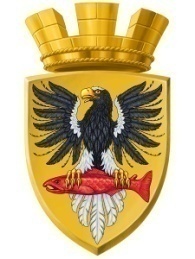 Р О С С И Й С К А Я  Ф Е Д Е Р А Ц И ЯКАМЧАТСКИЙ КРАЙП О С Т А Н О В Л Е Н И ЕАДМИНИСТРАЦИИ ЕЛИЗОВСКОГО ГОРОДСКОГО ПОСЕЛЕНИЯОт  21.07.2017 года                                                                                                         № 714-п         г.ЕлизовоОб аннулировании адреса земельному участку с кадастровым номером 41:05:0101006:47 и жилому дому с кадастровым номером 41:05:0101006:4880 и о присвоении нового адреса земельному участку с кадастровым номером 41:05:0101006:47 и жилому дому с кадастровым номером 41:05:0101006:4880	Руководствуясь статьей 14 Федерального закона от 06.10.2003 № 131-ФЗ «Об общих принципах организации местного самоуправления в Российской Федерации», Уставом Елизовского городского поселения, согласно Правилам присвоения, изменения и аннулирования адресов, утвержденным постановлением Правительства Российской Федерации от 19.11.2014 № 1221, на основании заявления ХХХХХХХХ и принимая во внимание: свидетельство о государственной регистрации права собственности на земельный участок от 13.03.2015 серии 41 АВ № 232467, свидетельство о государственной регистрации права собственности на здание дом от 24.11.2014 года серии 41 АВ № 220337, кадастровый паспорт на здание от 30.06.2014 года № 4100/206/14-36268, и согласно существующей застройке ул. Тундровая в г. ЕлизовоПОСТАНОВЛЯЮ:1. Аннулировать адрес земельному участку с кадастровым номером 41:05:0101006:47: Камчатский край, Елизовский район, Елизово г., Тундровая ул., 21. Присвоить новый адрес земельному участку с кадастровым номером 41:05:0101006:47: Россия, Камчатский край, Елизовский муниципальный район, Елизовское городское поселение, Елизово г., Тундровая ул., 24.Аннулировать адрес жилому дому с кадастровым номером 41:05:0101006:4880: Камчатский край, Елизовский район, Елизово г., Тундровая ул., дом 21. Присвоить адрес жилому дому с кадастровым номером 41:05:0101006:4880: Россия, Камчатский край, Елизовский муниципальный район, Елизовское городское поселение, Елизово г., Тундровая ул., дом 24.5. Направить настоящее постановление в Федеральную информационную адресную систему для внесения сведений установленных данным постановлением.6. Управлению делами администрации Елизовского городского поселения опубликовать (обнародовать) настоящее постановление в средствах массовой информации и разместить в информационно – телекоммуникационной сети «Интернет» на официальном сайте администрации Елизовского городского поселения. 7. Бучневу С.В. обратиться в Управление Федеральной службы государственной регистрации, кадастра и картографии по Камчатскому краю и в филиал федерального государственного бюджетного учреждения «Федеральная кадастровая палата Федеральной службы государственной регистрации, кадастра и картографии» по Камчатскому краю для внесения изменений уникальных характеристик объектов недвижимого имущества.8. Контроль за исполнением настоящего постановления возложить на руководителя Управления архитектуры и градостроительства администрации Елизовского городского поселения.Глава администрации Елизовского городского поселения                                                    Д.Б. Щипицын